HOMEWORK SURVEY 2017COLLECTIVE RESULTS (PARENTS)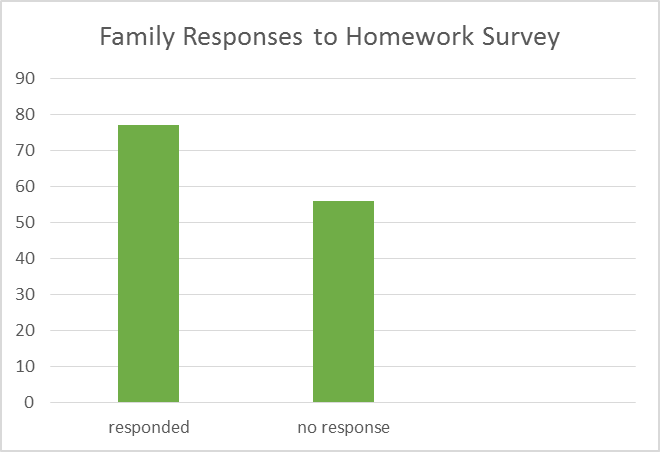 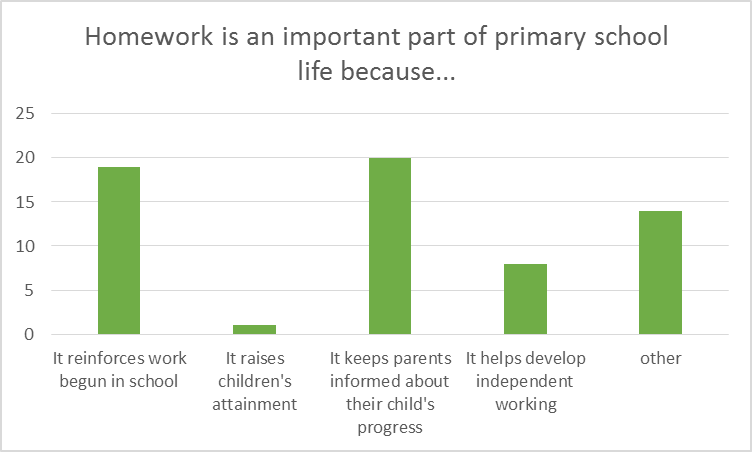 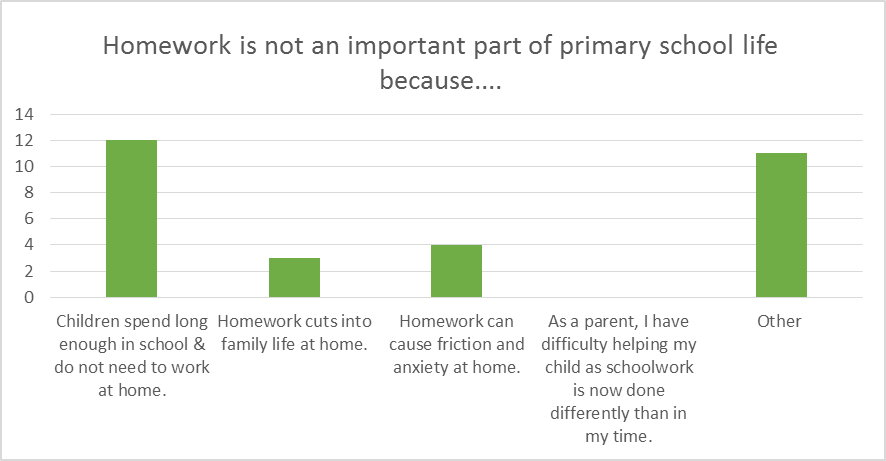 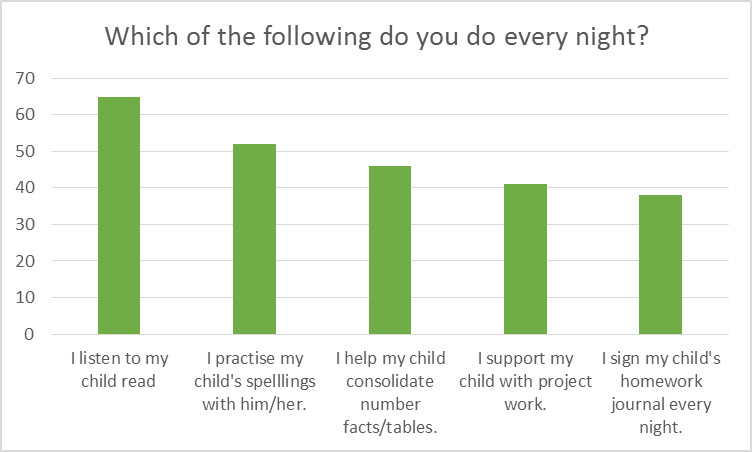 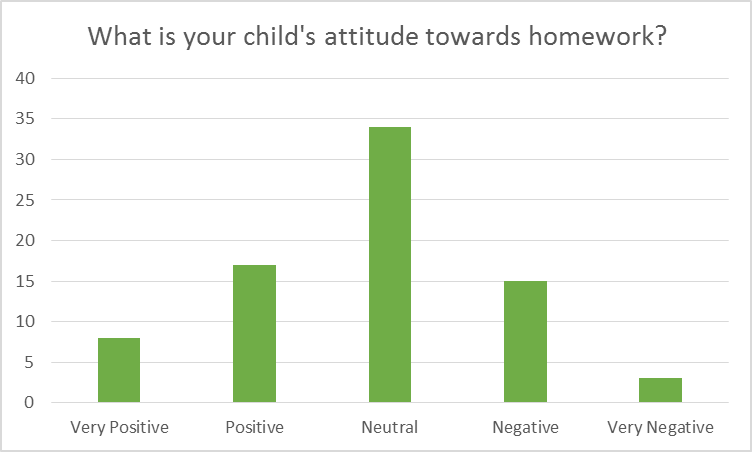 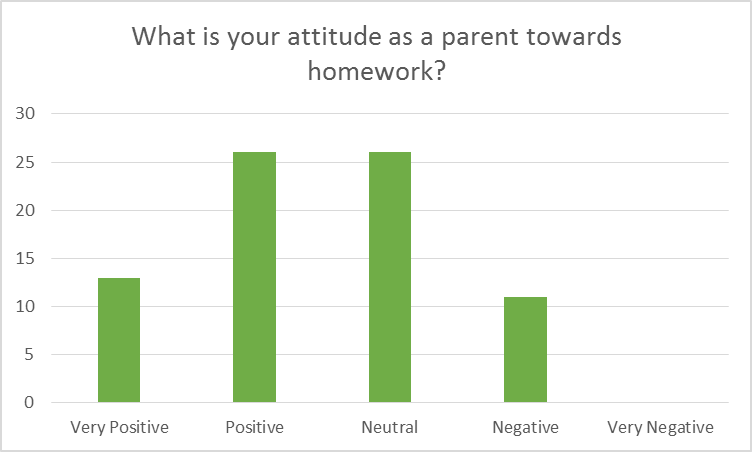 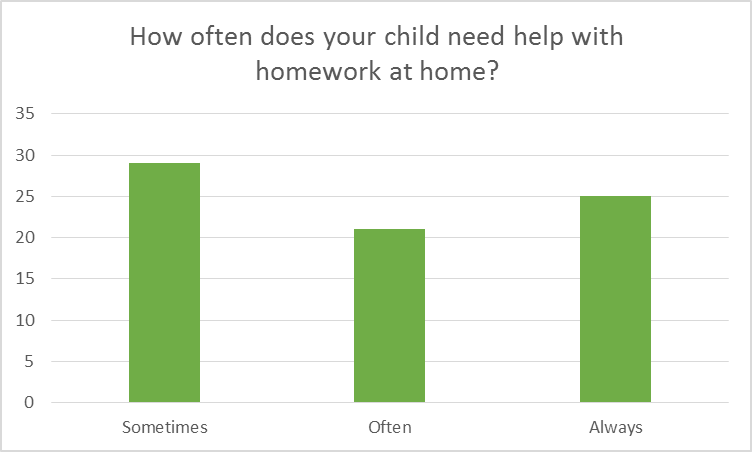 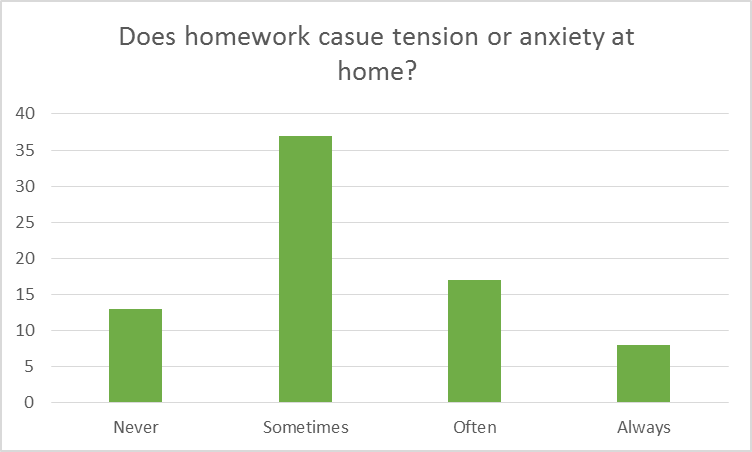 